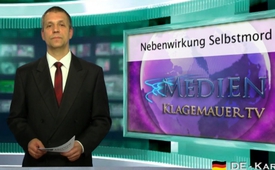 Nebenwirkung Selbstmord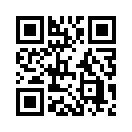 Im Jahre 1967 trafen sich die weltweit führenden Psychiater in Puerto Rico, um ihre Zukunftsvision von der völligen Kontrolle über die menschlichen...Im Jahre 1967 trafen sich die
weltweit führenden Psychiater in
Puerto Rico, um ihre Zukunftsvision
von der völligen Kontrolle
über die menschlichen Emotionen,
den Verstand und den Willen
zu entwerfen. Seither verbreiten
sich Psychopharmaka wie
eine Epidemie. Weltweit nehmen
etwa 100 Mio. Menschen
Psychopharmaka ein und 42.000
sterben jährlich daran – Tendenz
steigend. Alarmierend ist, dass
einige Psychopharmaka den
Drang zu Mord und Selbstmord
erhöhen. Ungefähr die Hälfte der
Amerikaner, die Selbstmord begehen,
hatten zuvor Psychopharmaka
eingenommen, genauso
wie die meisten Täter der Schießereien
in Schulen. Dabei werden
durch Psychopharmaka niemals
Probleme gelöst, sondern
einzig Symptome verdeckt.von ap.Quellen:Aus einem Film von Citizens Commission on Human Rights (CCHR): „Ein Milliarden Geschäft - Gefährliche Psychopharmaka“ http://www.youtube.com/watch?v=XynPdy_JSBADas könnte Sie auch interessieren:#Psychopharmaka - www.kla.tv/PsychopharmakaKla.TV – Die anderen Nachrichten ... frei – unabhängig – unzensiert ...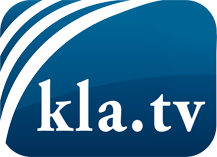 was die Medien nicht verschweigen sollten ...wenig Gehörtes vom Volk, für das Volk ...tägliche News ab 19:45 Uhr auf www.kla.tvDranbleiben lohnt sich!Kostenloses Abonnement mit wöchentlichen News per E-Mail erhalten Sie unter: www.kla.tv/aboSicherheitshinweis:Gegenstimmen werden leider immer weiter zensiert und unterdrückt. Solange wir nicht gemäß den Interessen und Ideologien der Systempresse berichten, müssen wir jederzeit damit rechnen, dass Vorwände gesucht werden, um Kla.TV zu sperren oder zu schaden.Vernetzen Sie sich darum heute noch internetunabhängig!
Klicken Sie hier: www.kla.tv/vernetzungLizenz:    Creative Commons-Lizenz mit Namensnennung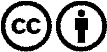 Verbreitung und Wiederaufbereitung ist mit Namensnennung erwünscht! Das Material darf jedoch nicht aus dem Kontext gerissen präsentiert werden. Mit öffentlichen Geldern (GEZ, Serafe, GIS, ...) finanzierte Institutionen ist die Verwendung ohne Rückfrage untersagt. Verstöße können strafrechtlich verfolgt werden.